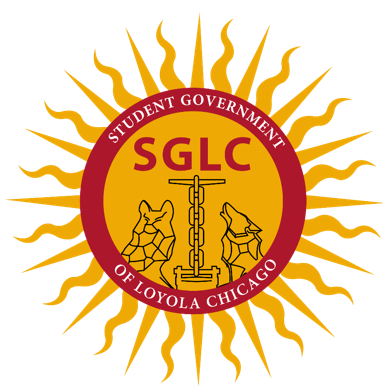 Student Government of Loyola Chicago
SENATETuesday, September 1st, 2020 @ 4:30pmZoom: https://luc.zoom.us/j/91912430634Roll CallVisitors and Guest Speakers10-minute break if there are visitors/guest speakersApproval of the MinutesAdvisors’ and Chaplain’s ReportsChaplain (Fr. Michael Christiana)Advisors (Deans Manzano and Rodriguez)Unfinished BusinessNew Business and Discussion7-minute break if there are items in Unfinished/New BusinessInternal ReportsLegislative BranchStanding CommitteesAcademic Affairs – Sen. PalmerAllocations – Sen. DoyleFacilities and Transportation – Sen. KhanJustice – Sen. BronecResidents, Commuters, and Dining – Sen. CaputoSafety and Wellness – Sen. RafiqSpecial CommitteesFall Elections – Sen. PalmerJudicial Branch – Chief Justice MooneyExecutive Branch – President Drescher and Vice President FloresAdjourn